8. Kupní smlouvy s vlastníky pozemků–u ČOV za potokemNa základě žádosti hasičů a sportovců zastupitelstvo souhlasilo s odkupem pozemků pro využití na hřiště. Pozemky za čistírnou jsou navrženy od mostku u čistírny až po plot vrtů Tondach. Jednotná částka pro všechny majitele byla stanovena na 100,-Kč/m2.Na prosincovém zasedání byly avizovány pouze první 4 pozemky (č.p. 516/1; 520/1; 521/1; 524/1) a ty jsou připraveny k odkupu. Dále jsou předloženy i zbývající dva pruhy pozemků (č.p. 525/1 a 525/2), tak aby byl prostor maximálně využit.  K pozemkům přináleží ještě malé proužky břehů potoka, které by obec také vykoupila (majitelé by neměly ani přístup).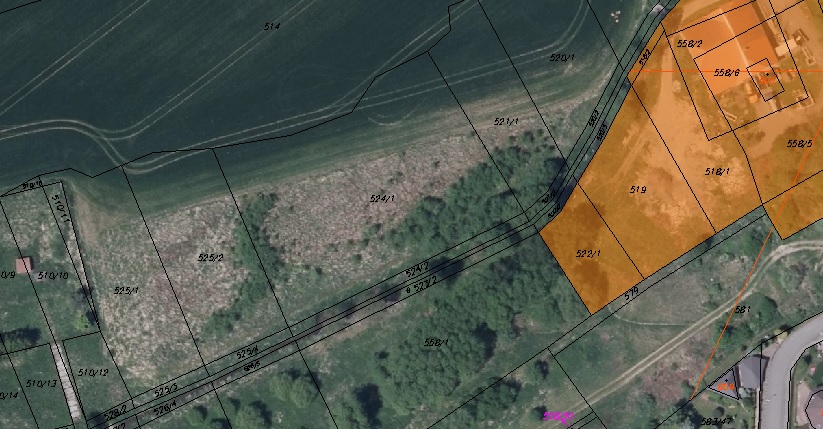 Návrh usnesení: 
Zastupitelstvo obce Psáry přijalo toto usnesení:
I. schvaluje
Uzavření Kupní smlouvy mezi Obcí Psáry (kupující) a Jindrou Komárkem a Marcelou Exlerovou (prodávající). Předmětem smlouvy je prodej pozemků parc. č. 520/1 o výměře 1244 m2  a parc. č. 521/1 o výměře 1070 m² , parc. č. 520/2 o výměře 67 m2 , parc. č. 520/3 o výměře 108 m2  , parc. č. 521/2 o výměře 46 m2 a parc. č. 522/2 o výměře 59 m2   v k. ú. Psáry za kupní cenu celkem 259.400,- Kč. II. schvaluje
Uzavření Kupní smlouvy mezi Obcí Psáry (kupující) a Romanem Kadeřábkem a Vladimírem Kadeřábkem (prodávající). Předmětem smlouvy je prodej pozemků parc. č. 524/1 o výměře 3806 m2  a parc. č. 524/2 o výměře 221 m² v k. ú. Psáry za kupní cenu celkem 402.700,- Kč. III. schvaluje
Uzavření Kupní smlouvy mezi Obcí Psáry (kupující) a Jaroslavem Uhrem (prodávající). Předmětem smlouvy je prodej pozemků parc. č. 516/1 o výměře 741 m2  a p. č. 516/2 o výměře 121 m² v k. ú. Psáry za kupní cenu celkem 86.200,- Kč. IV. schvaluje
Uzavření Kupní smlouvy mezi Obcí Psáry (kupující) a Danuší Hrubou (prodávající). Předmětem smlouvy je prodej pozemků parc. č. 525/1 o výměře 1498 m2  a p. č. 525/3 o výměře 74 m²  v k. ú. Psáry za kupní cenu celkem 157.200,- Kč. V. schvaluje
Uzavření Kupní smlouvy mezi Obcí Psáry (kupující) a Stanislavem Troníčkem (prodávající). Předmětem smlouvy je prodej pozemků parc. č. 525/4 o výměře 61 m2  a p. č. 525/2 o výměře 1610 m² v k. ú. Psáry za kupní cenu celkem 157.200,- Kč. VI. pověřuje
Starostu Bc. Milana Váchu podpisem této smlouvy. Vypracováno pro účely:Zasedání zastupitelstva obce PsáryČ. zasedání/ datum konání:1-2020, 19. 2. 2020Vypracoval:Bc. Milan Vácha